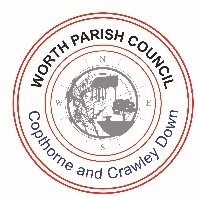 Grant Application FormApplicants are advised that this form and the information supplied will be included as part of the Parish Council’s public records. If completing the form by hand, please complete the form in BLOCK CAPITALS. If any part of the form is not completed, or financial information requested is not supplied, the Council may not be able to consider your application. If you are uncertain about any of the questions on the form, please contact the Parish Council on 01342 713407. Organisations making an application for a grant must fall wholly or partly within the Parish of Worth. Worth Parish is made up of the villages of Copthorne and Crawley Down only. I certify that the above information is true to the best of my knowledge and belief, and that I am authorised to make this application. Signed 				Date (If you are returning this form electronically, please type in your name) Position in Organisation 					Please return your completed application and supporting documents to clerk@worth-pc.gov.uk or if you are submitting the application by post please send to: The Clerk to the Council Worth Parish Council First Floor, The Hub Borers Arms Road Copthorne West Sussex RH10 3ZQ Contact DetailsContact DetailsName of OrganisationAre you a registered charity? Yes  No Charity Registration NumberAddressPostcodeContact NumberContact emailContact name (for grant purposes)General InformationGeneral InformationAim of the OrganisationAmount of Grant Applied ForPurpose of GrantTotal Cost of ProjectTypically, the Council will not fund more than 50% of the project cost. How will the remaining funding be secured? How will you be funding the running costs of your Project/Organisation in future years? How many people from Worth Parish will benefit if you are awarded this Grant? Has your organisation previously applied for a Worth Parish Council Grant?Yes  No If ‘Yes’, please give detailsHas a grant application been made to any other Body or Organisation for the above purpose?                                                                                                Yes  No If ‘Yes’, please give detailsAs part of Worth Parish Council’s Safeguarding Policy, we require all organisations applying for a grant to supply a copy of their safeguarding policy as part of their application.Safeguarding Policy attached                                             Yes      No MembershipMembershipPlease state the number of people involved in your organisationApproximately, what percentage of your members live in Worth Parish?What is the annual subscription, if any?FinancialPlease enclose your latest audited accounts and/or Business Plan if a new Organisation and other information as follows: Income and Expenditure Account / Business Plan Balance Sheet Club/Organisation’s Constitution or Rules Is your Organisation registered for VAT?                       Yes      No Are you a profit-making organisation?                           Yes      No Trustees Annual Report (if a charity)                              Yes      No Reserve Policy (if not a charity)                                        Yes      No 